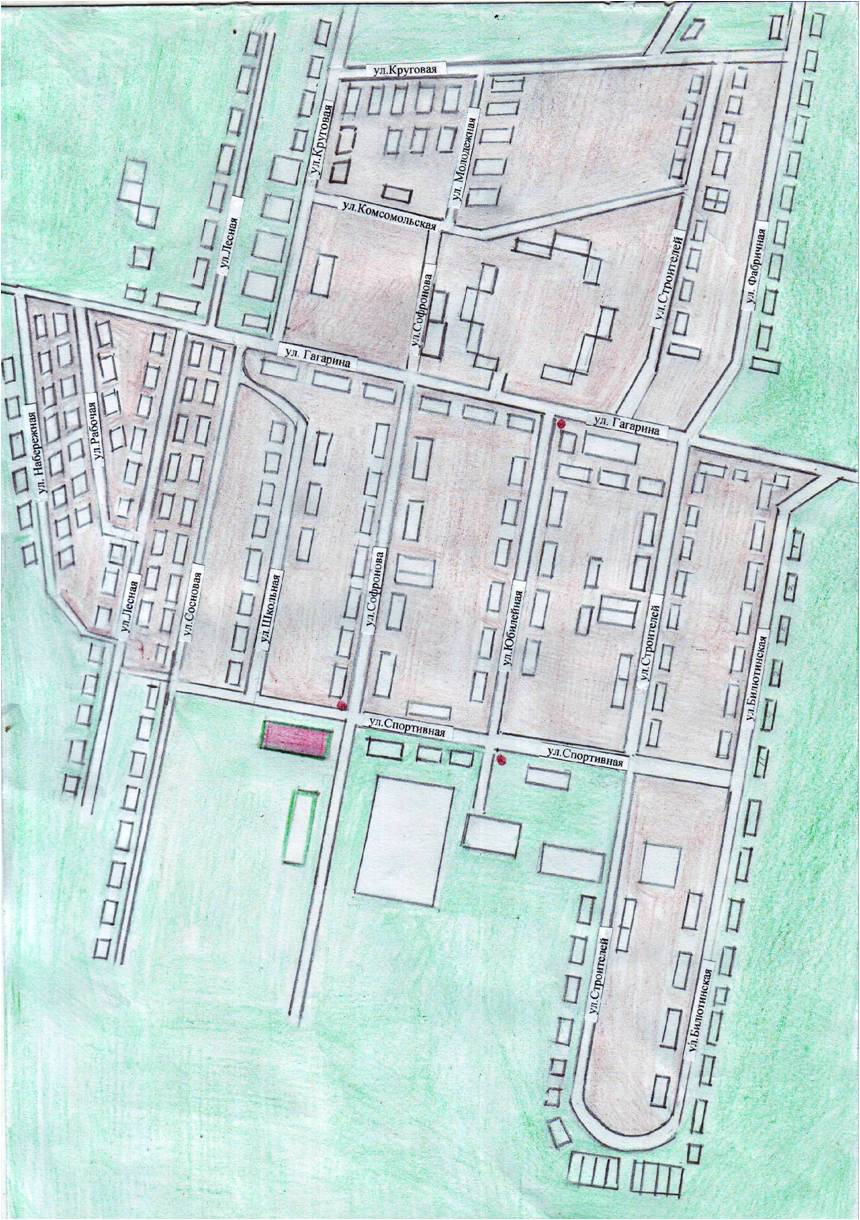 маршрут движения _________________________маршрут движения _________________________